Patient Survey: Maternity 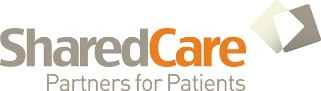 Preamble/Introduction We are currently conducting a survey of the maternity services and care provided in insert the name of your community(s).  We want to ask you about your experience of being cared for while pregnant in insert name of community(s).  From this information, we will work with our community of patients and health care providers to determine ways in which we can enhance the care of maternity patients.  Why are we asking: Primary maternity care in Canada has become a topic of considerable discussion and concern in recent years. One topic of discussion is how primary maternity care providers such as family physicians, obstetricians and registered midwives work together to provider patient care. Enhancing how primary maternity care providers work together is promoted as an effective and efficient way to improve the quality and sustainability of primary maternity care. Your answers to this survey will help us to develop actions locally to improve how primary maternity care providers work together in your community.Optional for Divisions: In order to complete this survey you must have had a baby while living in insert name of community(s) in the last 3 years OR are pregnant and planning on having a baby in insert name of community(s).Online version of this survey can be accessed at: Optional – provide an online link to the surveyOptional for Divisions: After you have completed the survey, please enter to win a (Divisions determine number and type of gift).  Incentives are encouraged.What are the risks or harms of completing this survey? Answering the survey may cause some discomfort because some of the questions are personal. If you feel discomfort and wish to discuss it, please connect with your care provider.How do we protect your information? We are asking for your consent to participate in this survey. Your participation will provide us with valuable information that will be used to improve the primary health care system in our community. Your responses are totally anonymous – you won’t be identified in any way. It is important that you know that:Participating in the survey is not necessary for you to receive health services. You may withdraw from the survey at any time. The survey is anonymous, and no one will be able to link your answers back to you.We will not record your name.Like all other information you share with your care provider, this form will be treated privately.We will not match your survey answers to your medical record at this clinic/hospital.Results will be grouped and reported in group form only.You have the option of not answering any or all questions.This will not impact the care you receive here. By completing this survey, you are giving us consent to collect demographic information.We are collecting identifiable information in accordance with section 26(e) of the Freedom of Information and Protection of Privacy Act. If you have any questions, concerns or comments about this survey, please contact [insert local division information here].ABOUT YOU: Are you currently pregnant? Yes  NoPrefer not to sayIf yes, what trimester:Trimester 1 (Weeks 1-12)Trimester 2 (Weeks 13-27)Trimester 3 (Weeks 28+)If no, when did your last pregnancy end: ____ weeks    months   years.  Please circle onePrefer not to sayACCESS TO CARE: Thinking about your current/ most recent pregnancy:What type of maternity care provider provided most of your care?ObstetricianFamily doctor (existing)Family doctor (referred to) who provides maternity careRegistered MidwifeOther. Please specify______________Was this the type of maternity care provider you had wanted?Yes  NoDid not have an expectationPlease explain.How many times have you visited your main care provider in the past year? _______timesApproximately, how many times have you visited your family doctor in the past year _______times       _______ I do not have a family doctor       _____Same as aboveHow did you decide what type of maternity care provider you wanted?How easy or difficult was it for you to find a maternity care provider (family doctor, obstetrician or registered midwife)?What other types of maternity care provider(s) did you see for your current/ most recent pregnancy? Check all that apply.ObstetricianFamily doctor (existing)Family doctor (referred to) who provides maternity careRegistered MidwifeOther. Please specify______________Please select any barriers for you to attend your scheduled pregnancy appointments? Check all that apply.Transportation or money for transportationChildcare availabilityLocation of clinicMy work/school scheduleTime of appointmentMental or physical healthLack of medical coverage/MSPIssues with provider/clinicServices not available in the areaA specialist was unavailableDid not know where to goDo not have personal/family doctorWaited too long to get an appointmentWaited too long in the waiting roomLanguage/cultural barriers No barriersOther. Please specify:PREPARATION What and/or who helped you to feel prepared for your pregnancy, labour and birth? Check all that apply.Your maternity care providerA public health nursePrenatal classesFamily/friendsBooks and pamphletsWebsites or online informationAppsOther. Please specify: _______________Would anything else have helped you to feel better prepared?MENTAL HEALTH AND SUBSTANCE USEDid you have any mental health concerns during your pregnancy or after labour and birth? Please check all that apply.Yes, I had mental health concerns that had a limited impact on my daily life during pregnancy (e.g. anxiety, depression)Yes, I had mental health concerns that had a large impact on my daily life during pregnancy (e.g. anxiety, depression)Yes, I had mental health concerns that had a limited impact on my daily life after labour and birth (e.g. postpartum anxiety, postpartum depression)Yes, I had mental health concerns that had a large impact on my daily life after labour and birth (e.g. postpartum anxiety, postpartum depression)NoPrefer not to sayDid you use any alcohol or substances during your pregnancy? Please check all that apply.Yes, I had 1-2 drinks containing alcohol during my pregnancy Yes, I had 1-2 drinks containing alcohol per month during pregnancy Yes, I had 3 or more drinks containing alcohol per month during pregnancy Yes, I used substances other than alcohol (e.g. marijuana, cocaine, heroin, ecstasy, glue/gasoline or other inhalants) during pregnancyNoPrefer not to saySince becoming pregnant, has a care provider ever asked you about your:Mental health? Substance use?  If yes, did you receive support from your care providerIf no, would additional support have helped you during your pregnancy or after labour and birth?EXPERIENCE & SATISFACTIONHow satisfied were you with the care you received during your pregnancy before labour and birth? Did this meet your expectations?Yes  NoDid not have an expectation Why or why not?How satisfied were you with the care you received during labour and birth? Did this meet your expectations?Yes  NoDid not have an expectation Why or why not?How satisfied were you with the care you received after labour and birth? Did this meet your expectations?Yes  NoDid not have an expectation Why or why not?EXPERIENCE & SATISFACTION: Thinking about the provider you saw most during your pregnancy (Family Doctor, Registered Midwife, Obstetrician, Nurse Practitioner)How satisfied were you with the maternity care you received from your maternity care provider? How satisfied were your family and/or friends with the care you received?How satisfied were you with how your maternity care provider involved you in decisions about your care? How comfortable did you feel with the care provided? How comfortable did you feel talking with your maternity care provider? Did your maternity care provider take your health concerns seriously? Did your maternity care provider spend enough time with you?Did your maternity care provider treat you with care and respect?How important was it to you that your culture was considered in your care?Was your culture considered in your care?Please use this space if you would like to share more about this:COLLABORATION: Thinking about the TEAM of care providers (Family Doctor, Registered Midwife, Obstetrician, Nurse Practitioner, Public Health Nurse) If this section does not apply to you, please skip to the section, improving careDuring your pregnancy before labour and birth:Did you have enough support from your team of care providers?How satisfied are you with how your care was coordinated by your team of providers? How satisfied are you with the time you waited for care (appointments, treatments or tests)?  Did you know what the next steps of your care are? Did you know who to talk to if you had questions about your care? During your labour and birth: Did you have enough support from your team of care providers?How satisfied are you with how your care was coordinated by your team of providers? How satisfied are you with the time you waited for care (appointments, treatments or tests)?  Did you know what the next steps of your care are? Did you know who to talk to if you had questions about your care? In the community in the weeks following your birth:Did you have enough support from your team of care providers?How satisfied are you with how your care was coordinated by your team of providers? How satisfied are you with the time you waited for care (appointments, treatments or tests)?  Did you know what the next steps of your care are? Did you know who to talk to if you had questions about your care? Please use this space if you would like to share more about how your maternity providers worked together:IMPROVING CAREWhat were some positive things you experienced in your maternity care?In your opinion, what is needed to improve maternity care in your community?Is there anything else that you would like to share about the care you received during pregnancy or after birth?ABOUT YOUWhat year were you born  _____ (year)Were you born in Canada? Yes  NoPrefer not to sayIf no, what year did you arrive in Canada?   _____ (year)Do you have a family doctor? Yes, I had a family doctor before I became pregnant  Yes, I have a family doctor since becoming pregnantNoPrefer not to sayWhat community did you receive: Care during your pregnancy:  _________________________________Care during labour and birth:  ________________________________Care after labour and birth: __________________________________Did you live in the same community where you received your maternity care? Yes  NoPrefer not to sayHow long did it take to get to your appointments?_____ (minutes)Did you live in the same community where you delivered your baby? Yes  NoPrefer not to sayWhy did you deliver in your community hospital or why did go elsewhere?Do you have enough money for food after paying your monthly bills?Yes  NoPrefer not to sayHow many prior pregnancies have you had? ______How many prior births have you had?______How did you give birth?Please check all that applyVaginalForcepsVacuumPlanned c-sectionUnplanned c-sectionThank you for taking the time to share your voice with us.Very easyAcceptableEasyDifficultVery difficultPrefer not to sayPrefer not to sayPrefer not to sayPrefer not to sayPrefer not to sayYes, more than onceYes, onceNo, I have not been askedDon't knowPrefer not to sayYes, more than onceYes, onceNo, I have not been askedDon't knowPrefer not to sayYes, it was helpfulYes, but it was not helpfulNo, I have not had supportDon't knowPrefer not to sayYesNo, it was not neededDon't knowPrefer not to sayVery satisfiedSatisfiedAcceptableDissatisfiedVery dissatisfiedVery satisfiedSatisfiedAcceptableDissatisfiedVery dissatisfiedVery satisfiedSatisfiedAcceptableDissatisfiedVery dissatisfiedPrefer not to sayPrefer not to sayPrefer not to sayPrefer not to sayPrefer not to sayDoesn’t apply to meDoesn’t apply to meDoesn’t apply to meDoesn’t apply to meDoesn’t apply to meVery satisfiedSatisfiedAcceptableDissatisfiedVery dissatisfiedVery satisfiedSatisfiedAcceptableDissatisfiedVery dissatisfiedVery satisfiedSatisfiedAcceptableDissatisfiedVery dissatisfiedVery comfortableComfortableAcceptableUncomfortableVery uncomfortableVery comfortableComfortableAcceptableUncomfortableVery uncomfortableAlwaysFrequentlyHalf the timeOccasionally NeverAlwaysFrequentlyHalf the timeOccasionally NeverAlwaysFrequentlyHalf the timeOccasionally NeverVery importantImportantModerately ImportantSlightly important Not importantAlwaysFrequentlyHalf the timeOccasionally NeverAlwaysFrequentlyHalf the timeOccasionally NeverVery satisfiedSatisfiedAcceptableDissatisfiedVery dissatisfiedVery satisfiedSatisfiedAcceptableDissatisfiedVery dissatisfiedAlwaysFrequentlyHalf the timeOccasionally NeverAlwaysFrequentlyHalf the timeOccasionally NeverAlwaysFrequentlyHalf the timeOccasionally NeverVery satisfiedSatisfiedAcceptableDissatisfiedVery dissatisfiedVery satisfiedSatisfiedAcceptableDissatisfiedVery dissatisfiedAlwaysFrequentlyHalf the timeOccasionally NeverAlwaysFrequentlyHalf the timeOccasionally NeverAlwaysFrequentlyHalf the timeOccasionally NeverVery satisfiedSatisfiedAcceptableDissatisfiedVery dissatisfiedVery satisfiedSatisfiedAcceptableDissatisfiedVery dissatisfiedAlwaysFrequentlyHalf the timeOccasionally NeverAlwaysFrequentlyHalf the timeOccasionally Never